První hieroglyfyPrvní hieroglyfy, které bylo možné číst, se objevují kolem roku 3100 př.n.l. a na většině z nich je jen velmi málo znaků. Jako příklad může posloužit stéla krále Wadžiho (asi 3150-2930 př.n.l.). Jednoduché provedení má vysokou technickou a uměleckou úroveň. Na stéle najdeme tři symboly – sokola, průčelí paláce a hada. Sokol znázorňuje boha Hora, jehož byl panovník pozemským ztělesněnímHieroglyf je označení řeckého obrázkového písma, původně použitý pro egyptské hieroglyfy. Dnes se používá i pro další písemné systémy.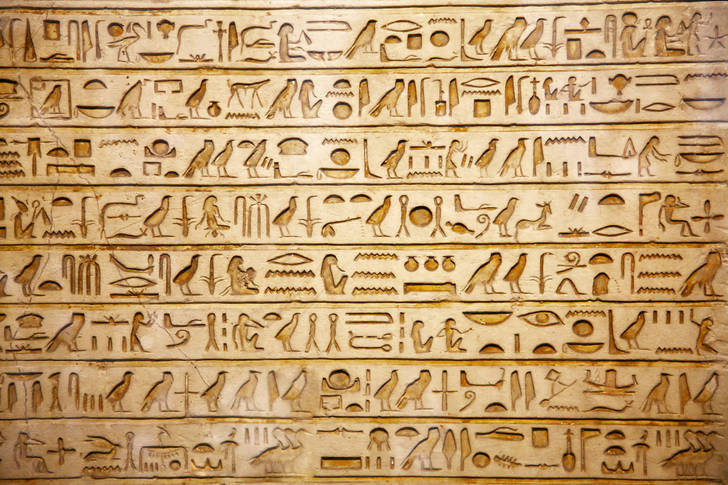 